How to Download Jabber on an AndroidTo utilize Jabber on your Android to both make and receive calls and chats, configurations changes are first needed. Please submit a HelpDesk ticket yourself, select “Cisco Jabber Softphone” and read the 911 terms. In the request detail specify whether you will be using an iPhone or Android. Click on the Google Play Store icon.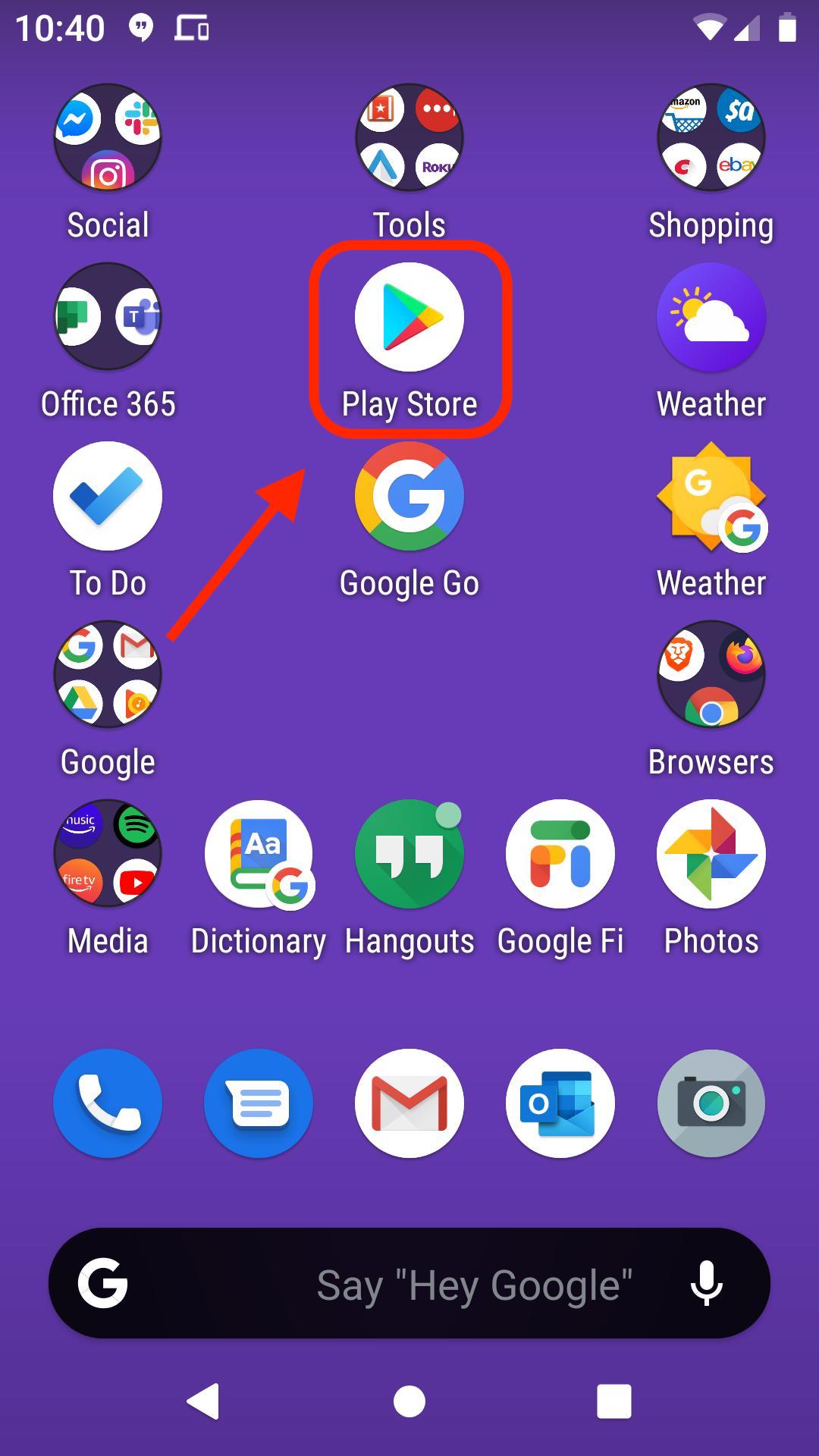 Click the “Apps” icon at the bottom then click the Search bar at the top.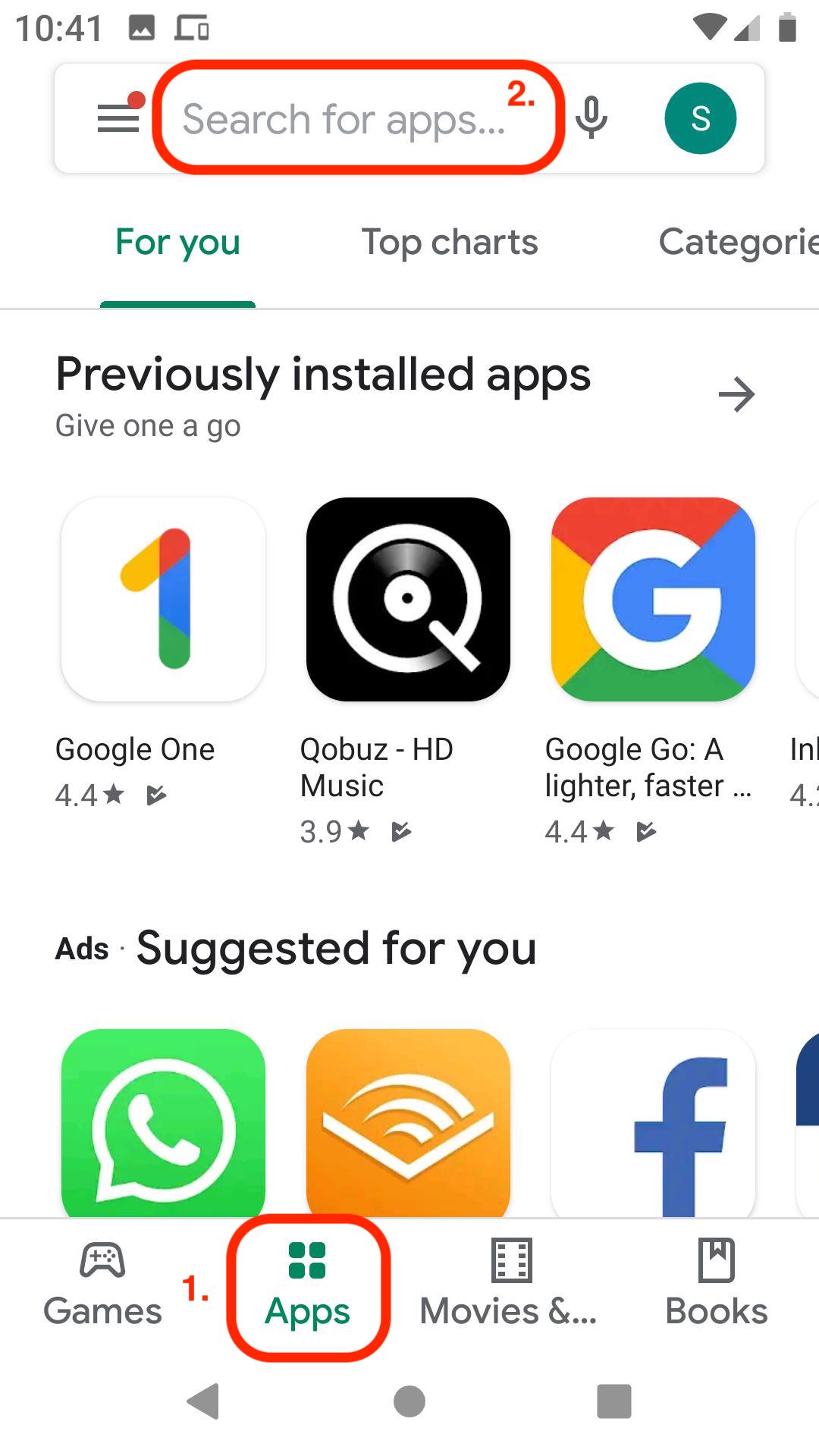 Type “Cisco Jabber” into the search bar then click the search button.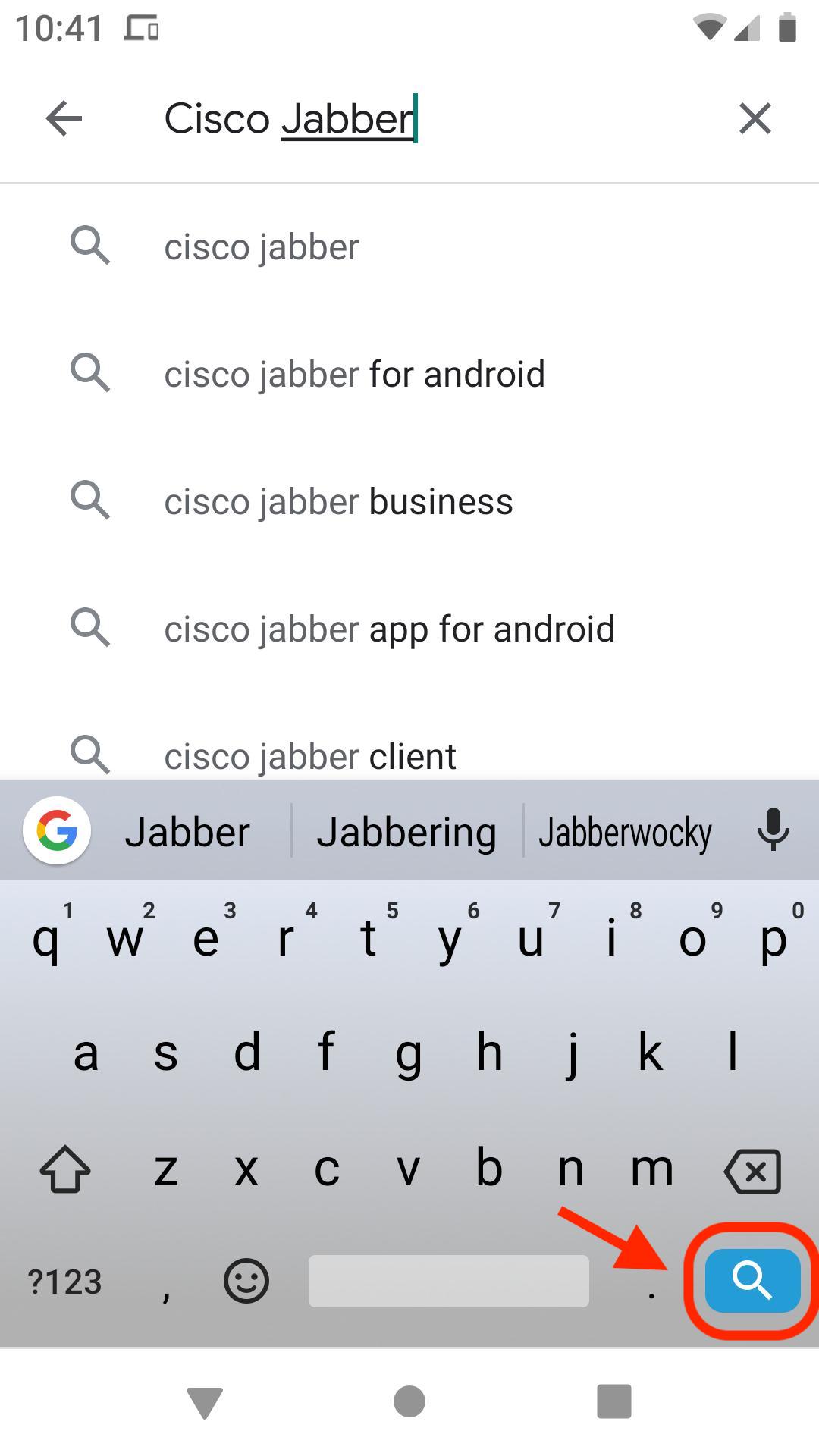 Select the “Install” button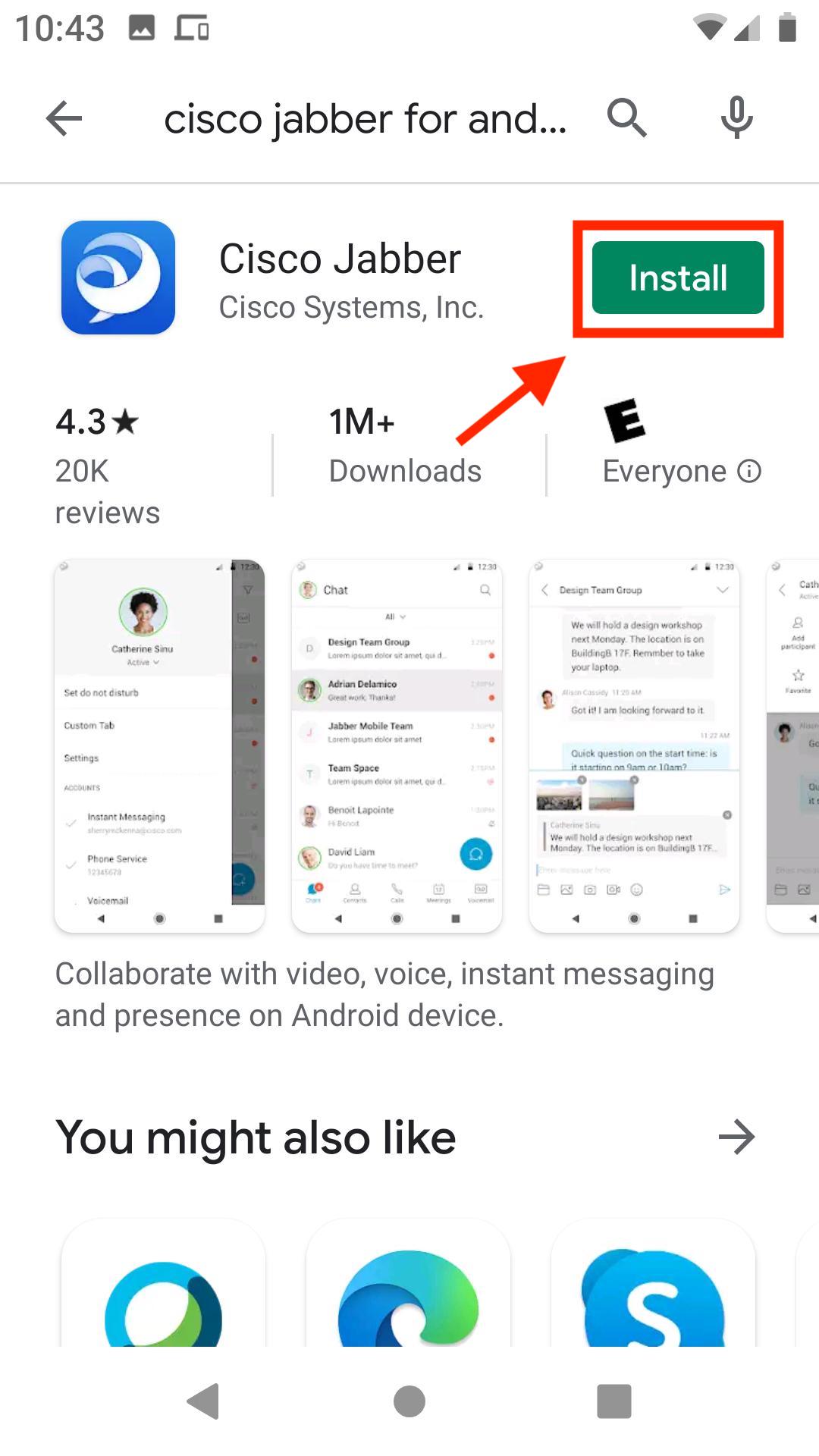 Select “Open” once app has finished downloading.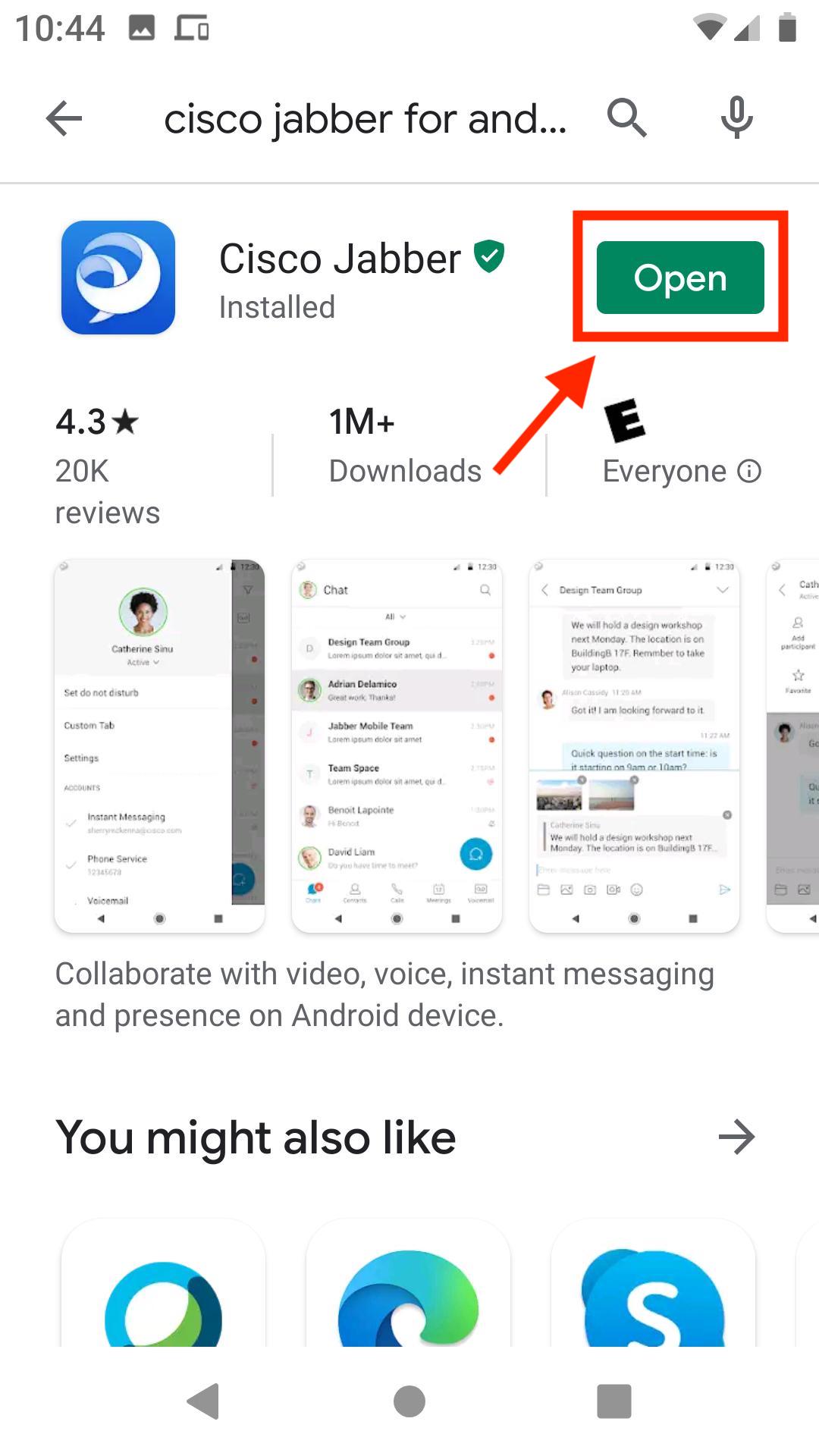 Once the Jabber app is open, select “Accept” after reading the terms.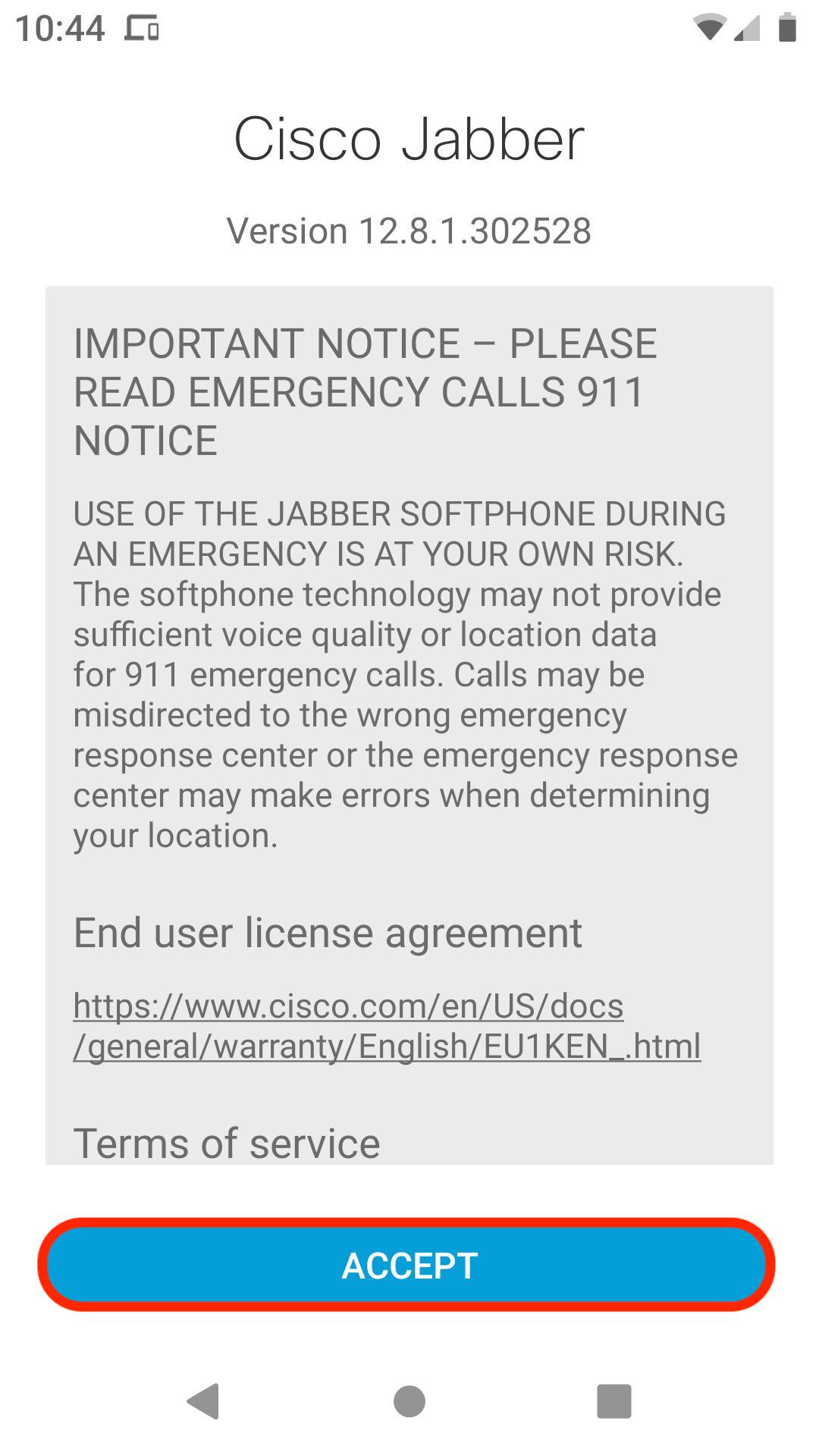 Swipe through the next slides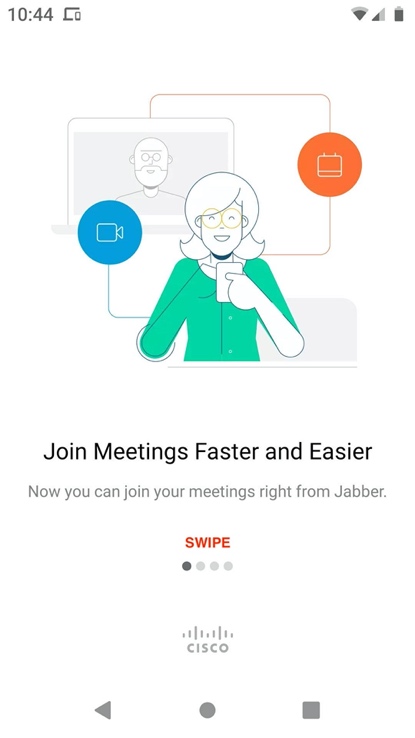 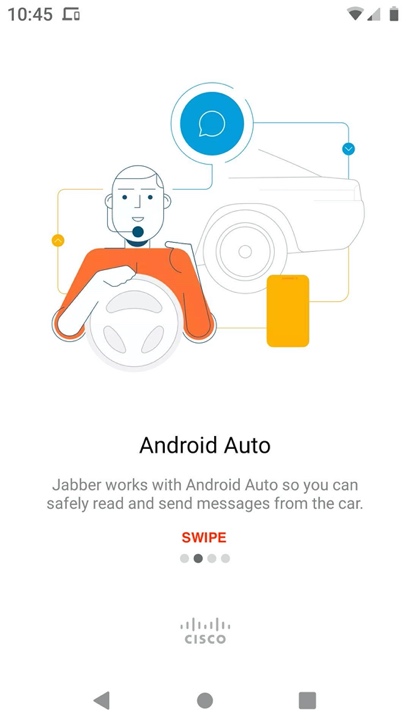 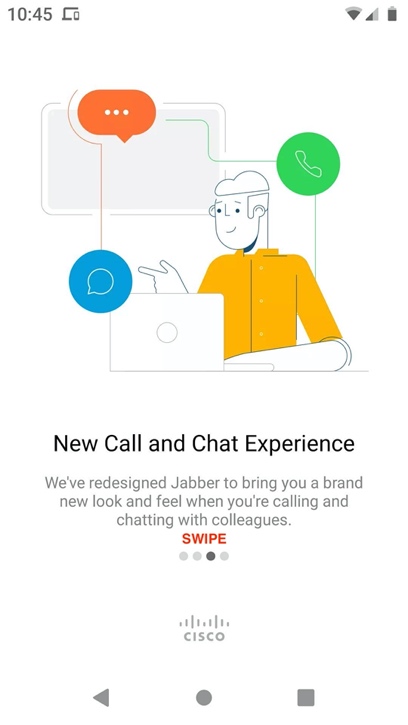 Select “Get Started Now”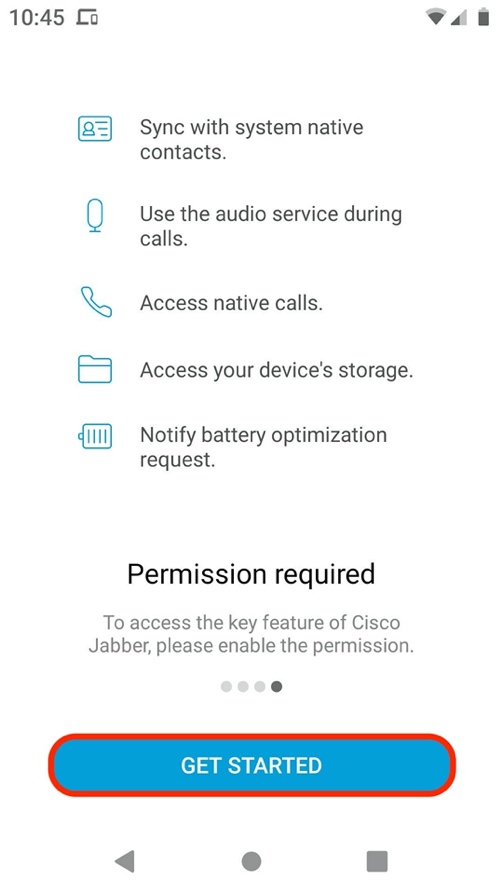 Select “ALLOW”.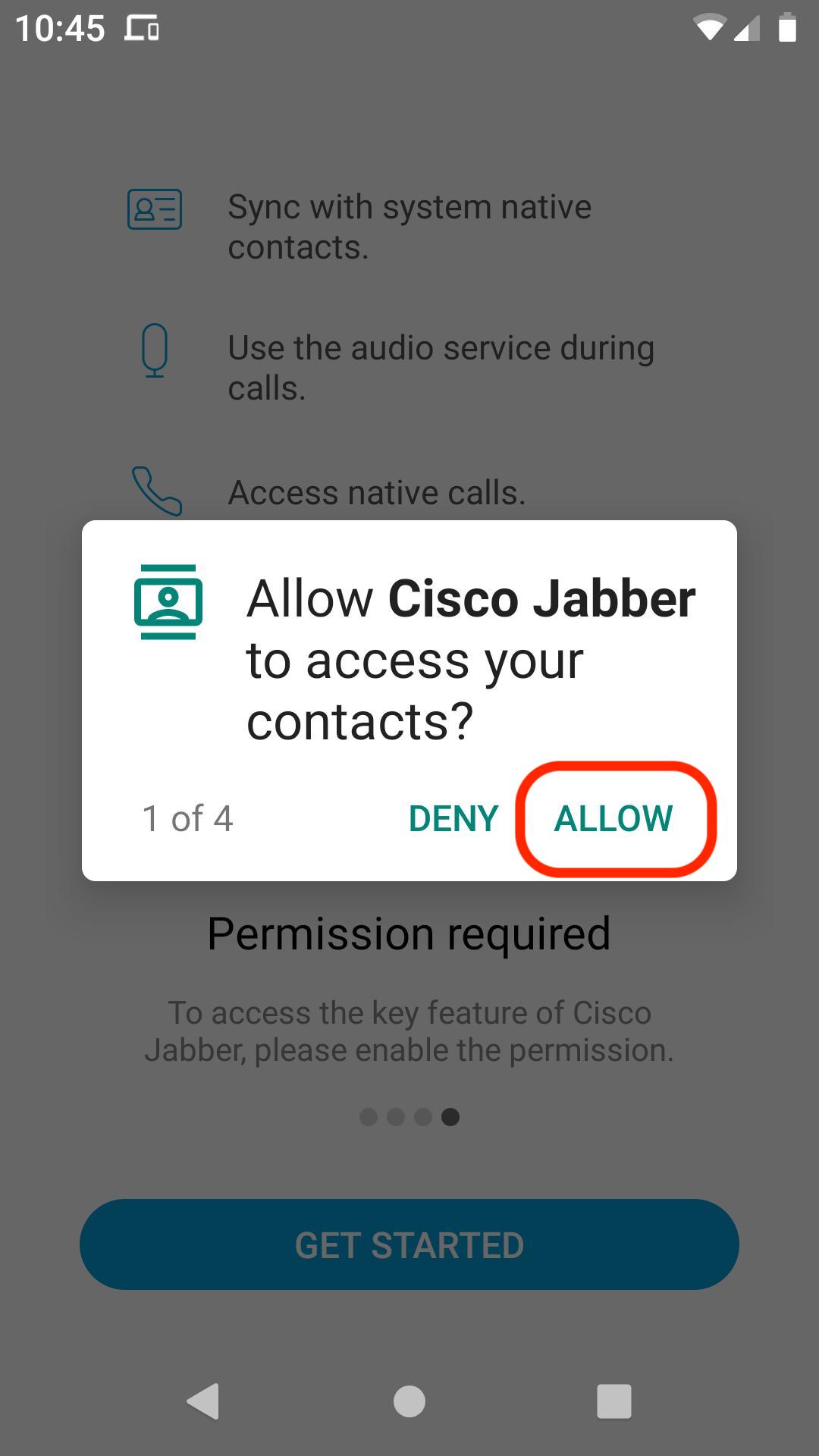 Select “ALLOW”.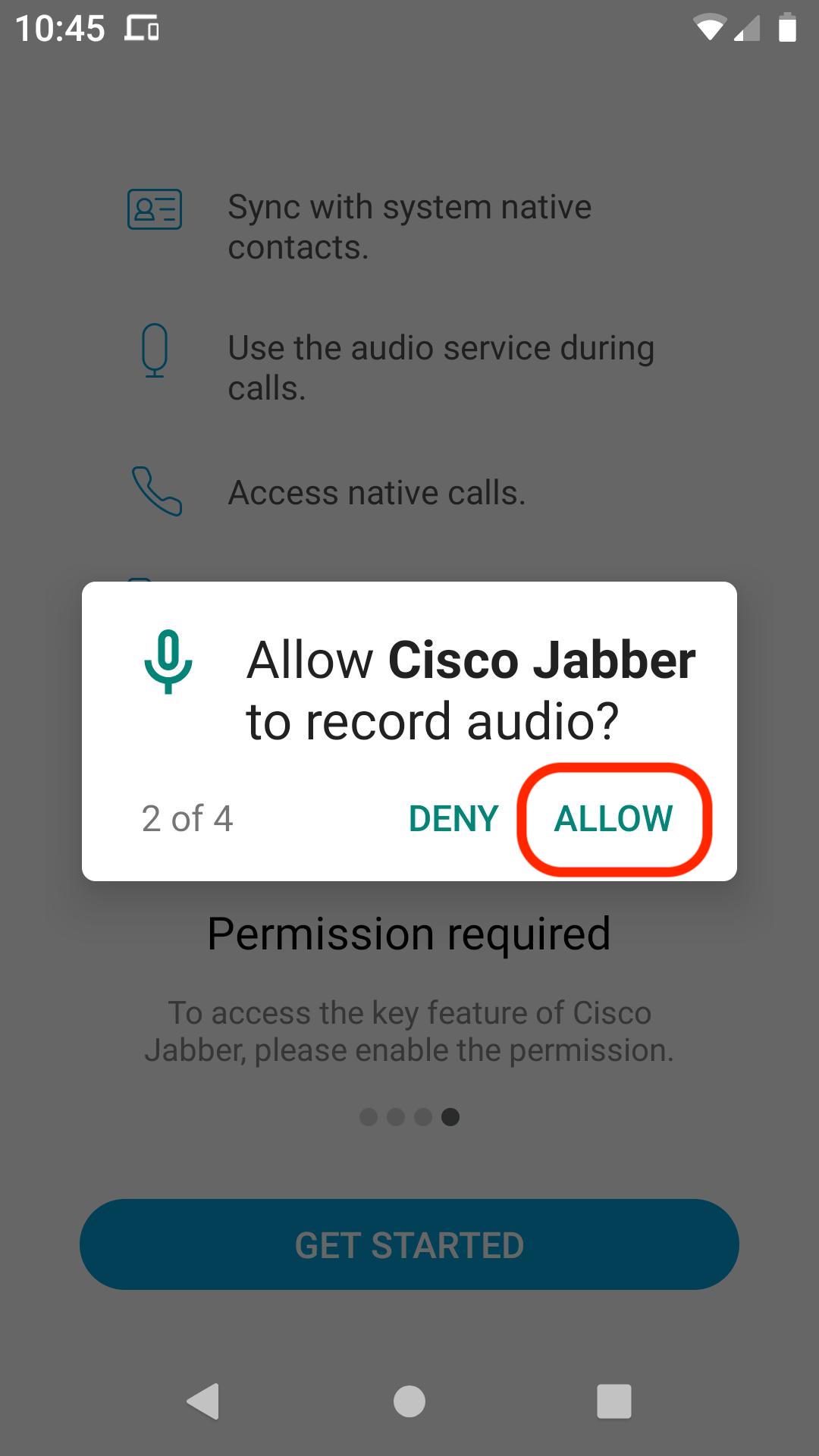 Select “ALLOW”.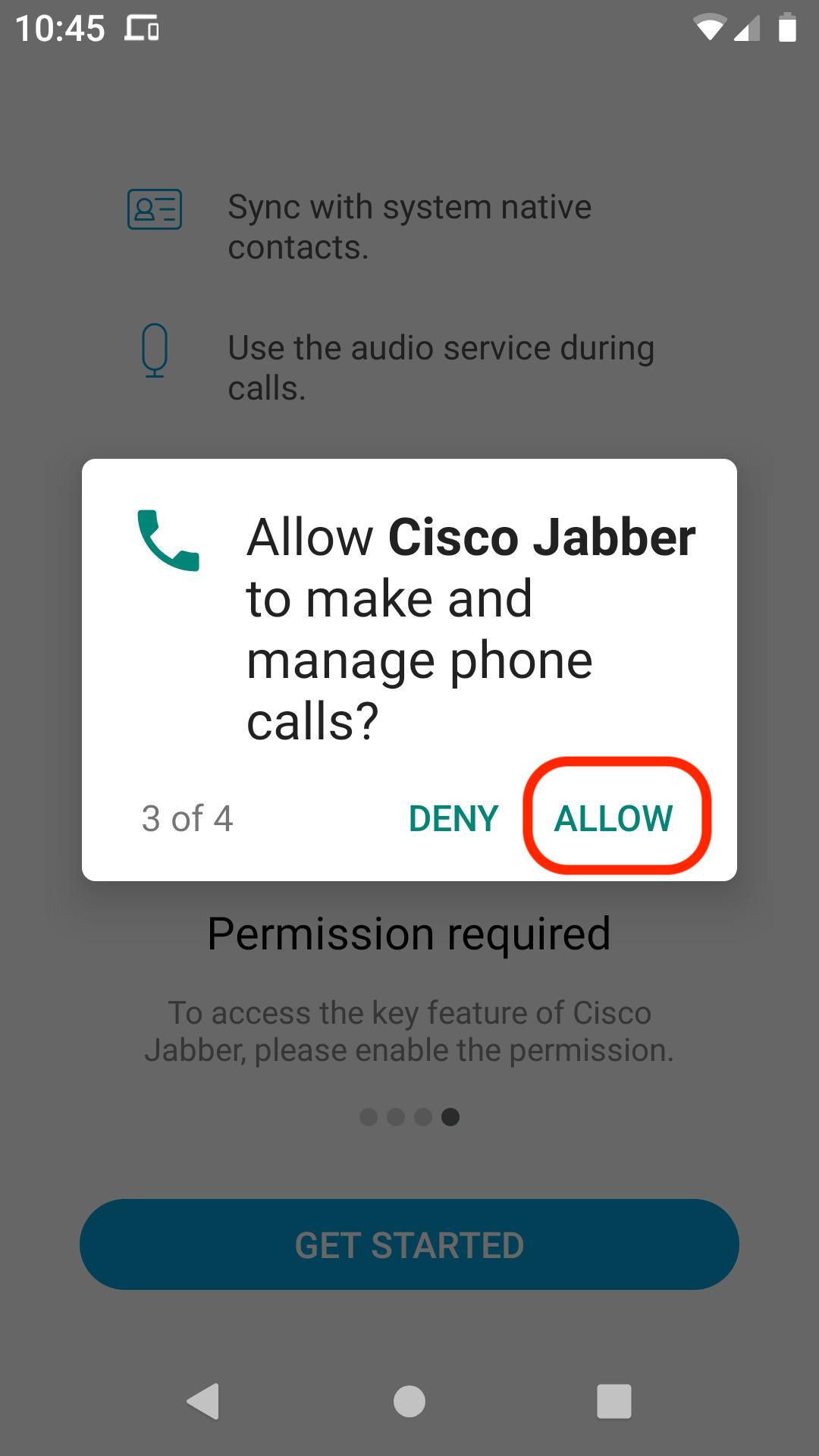 Select “ALLOW”.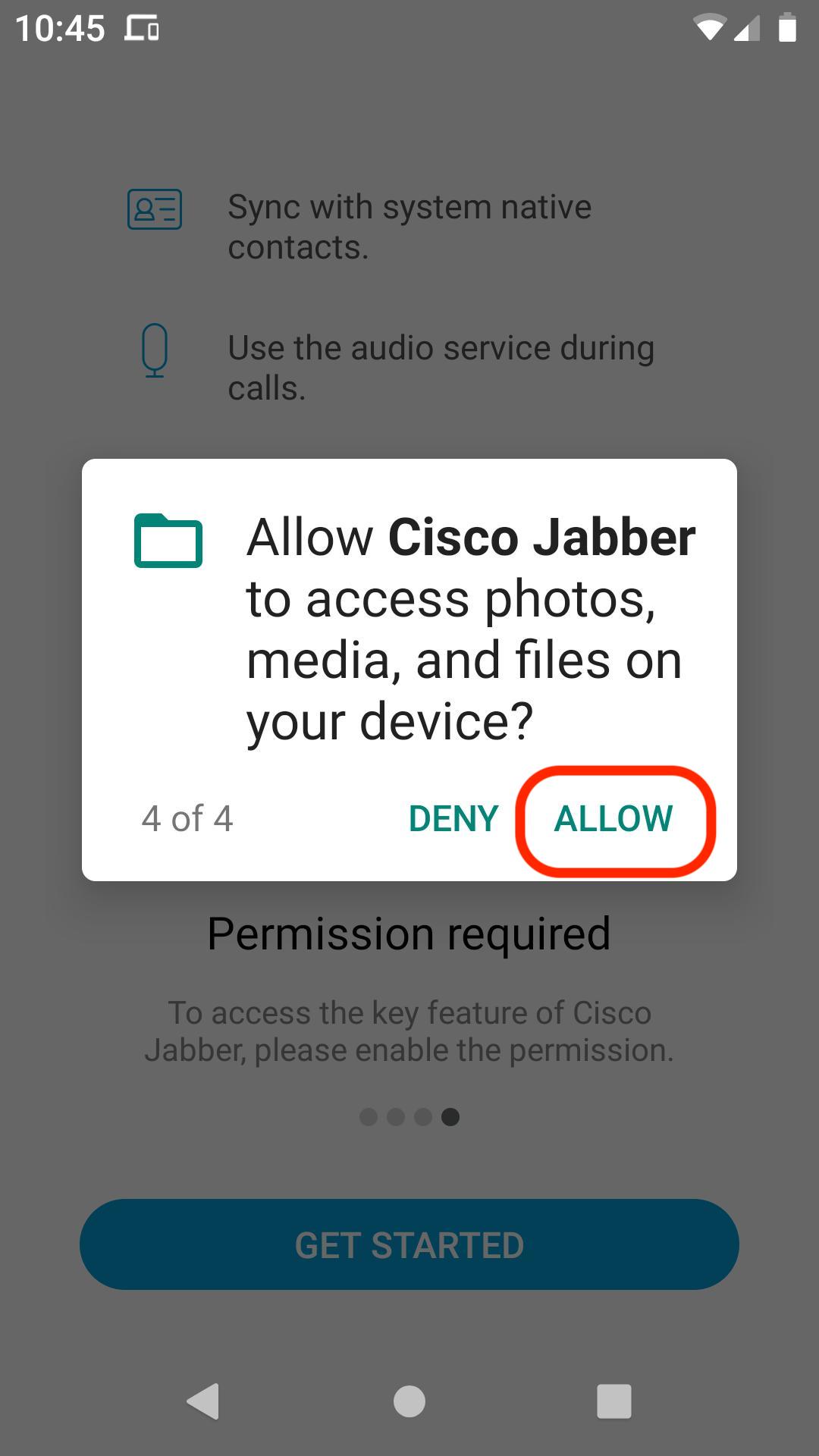 Select “ALLOW”.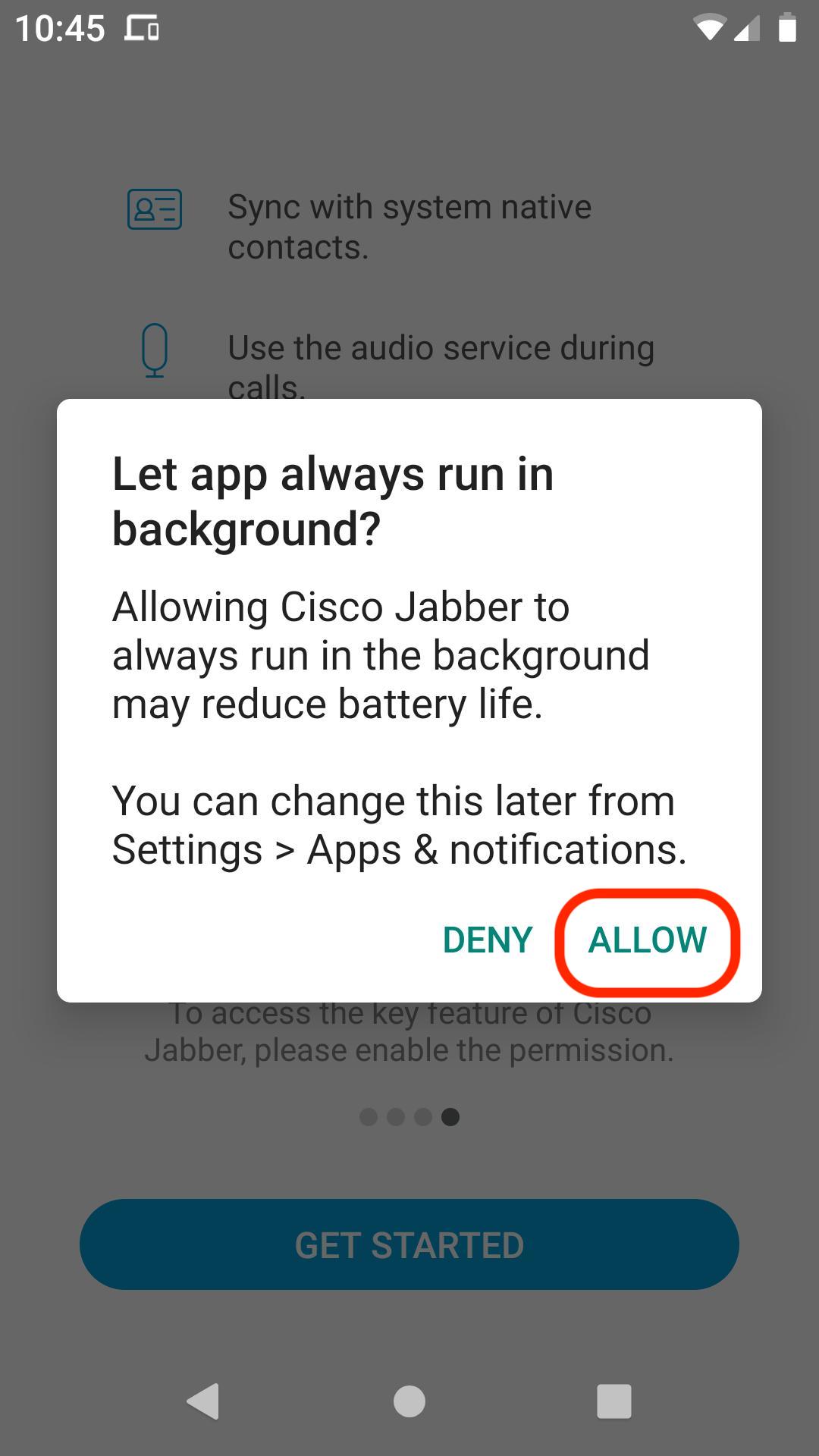 Type in your NTNET (Tarleton) email then select “Continue”.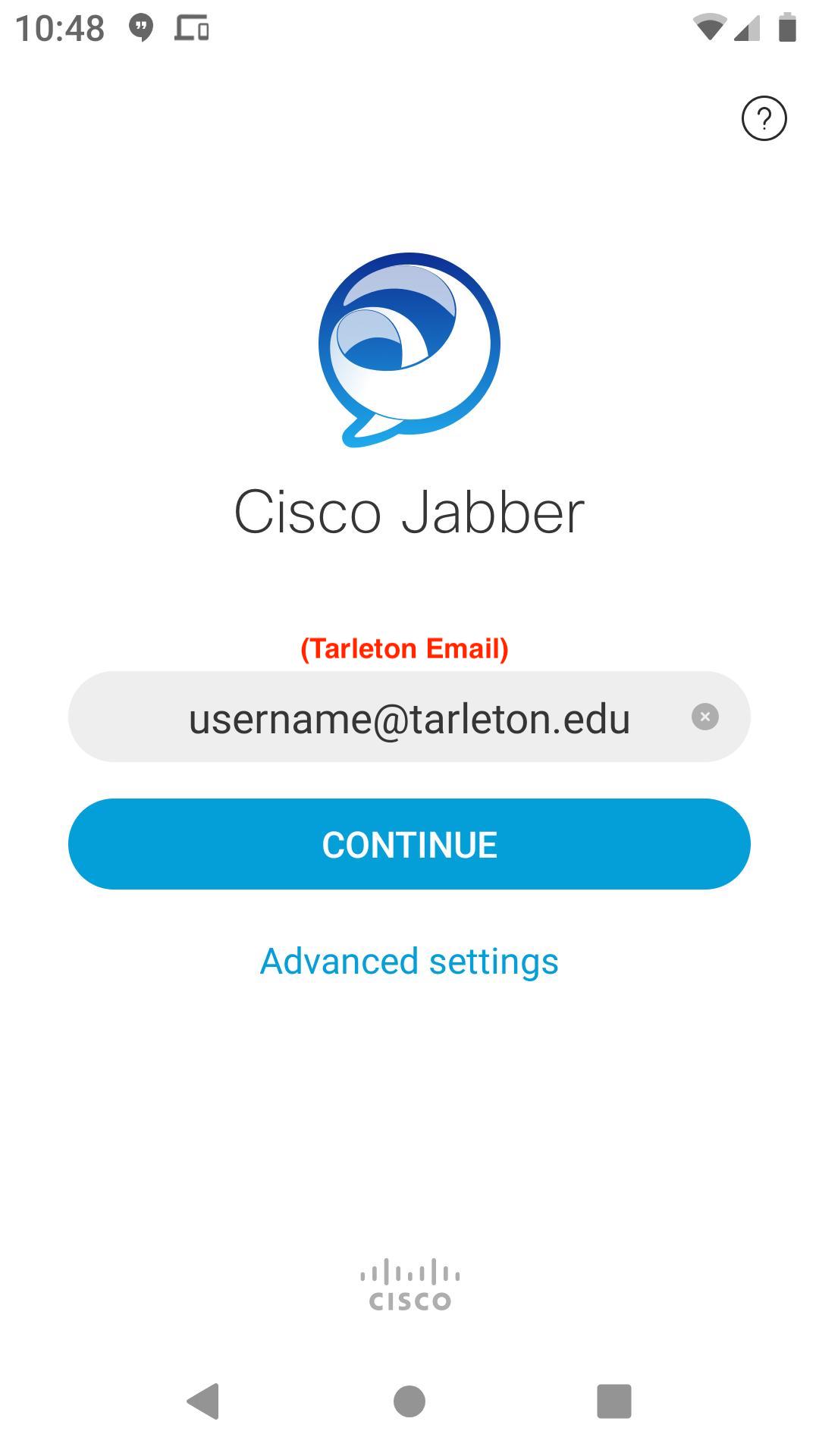 Type in your NTNET (Tarleton) password then select “Sign In”.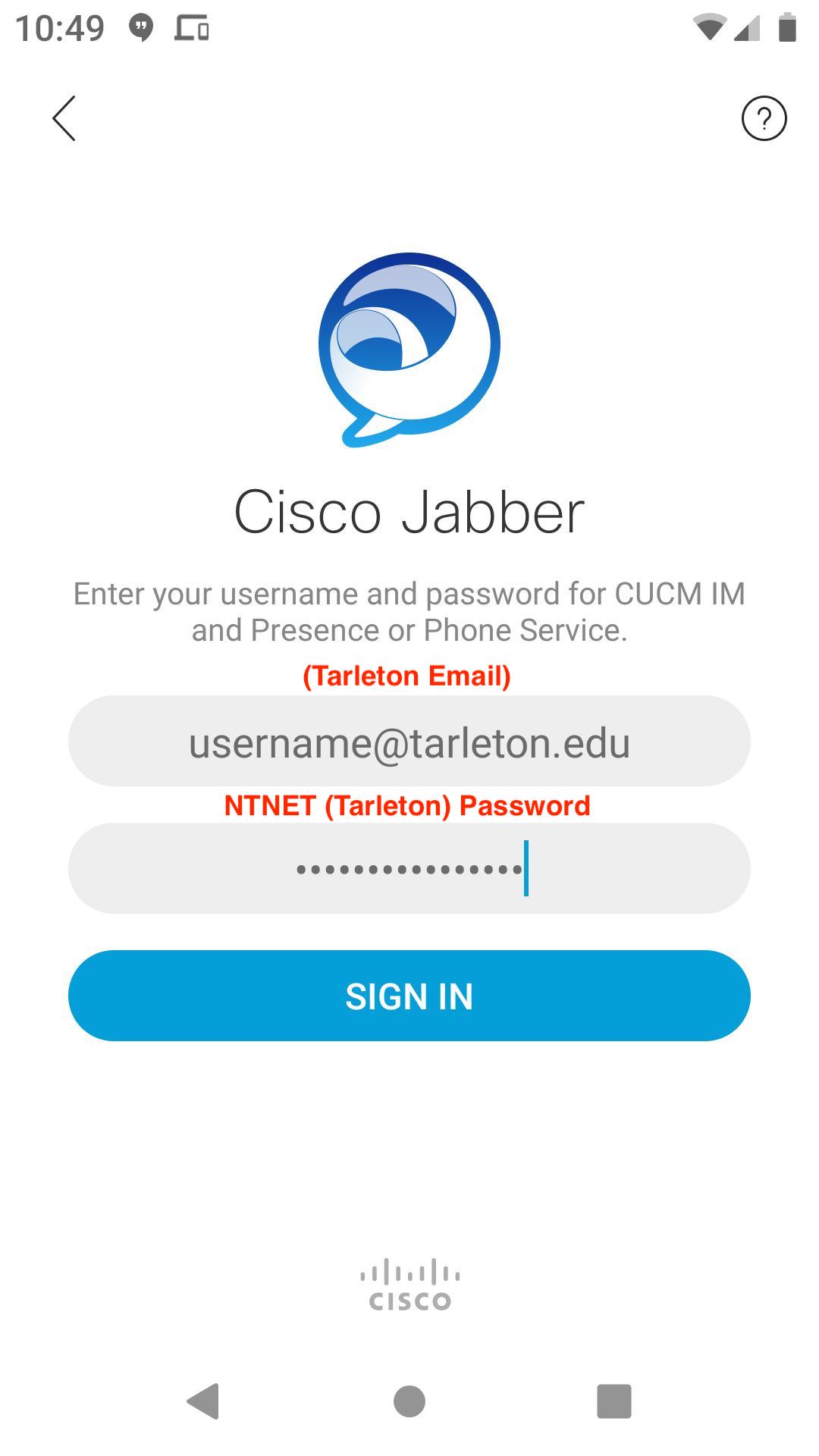 This is optional and up to each user.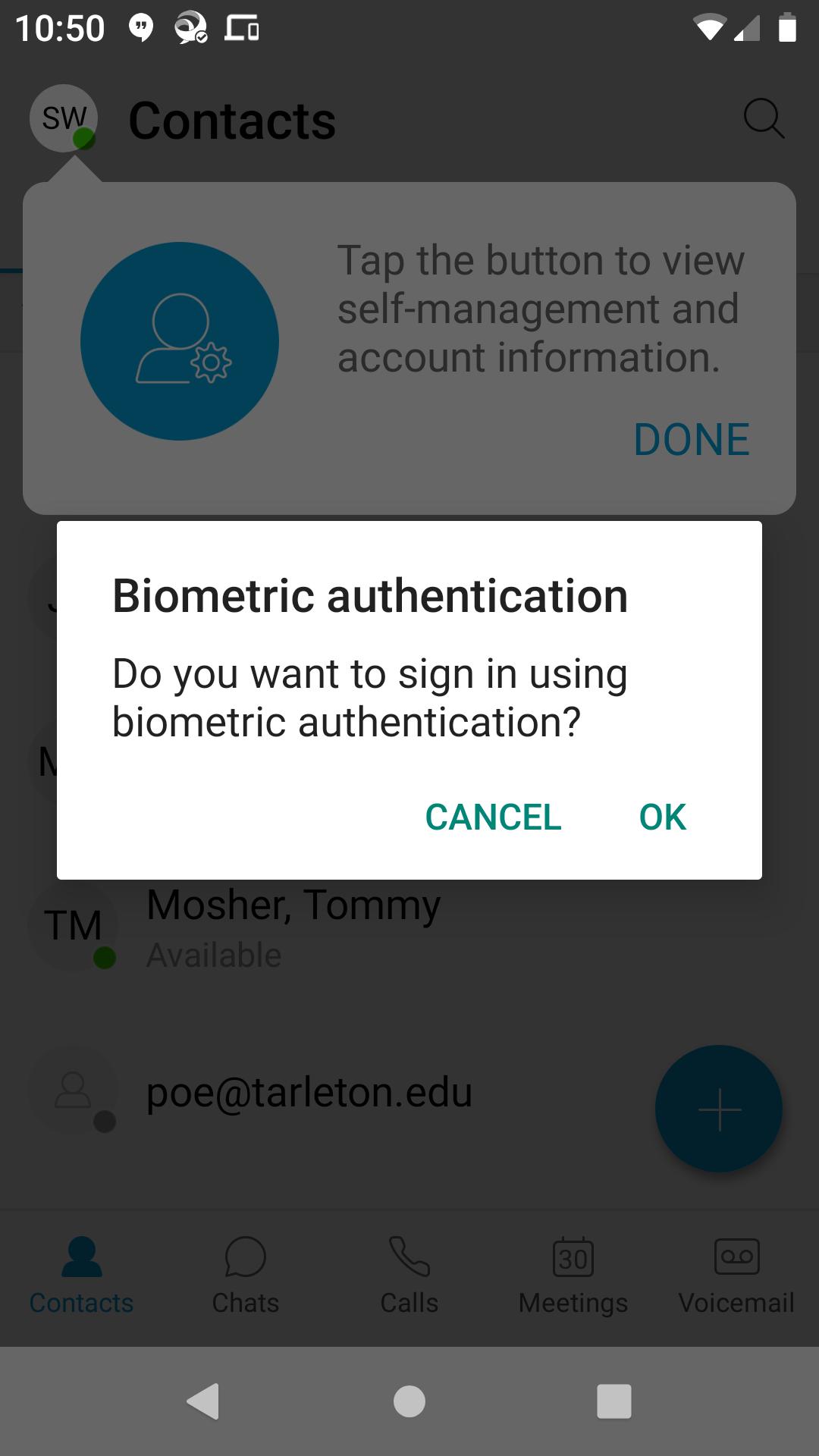 Select “Done”.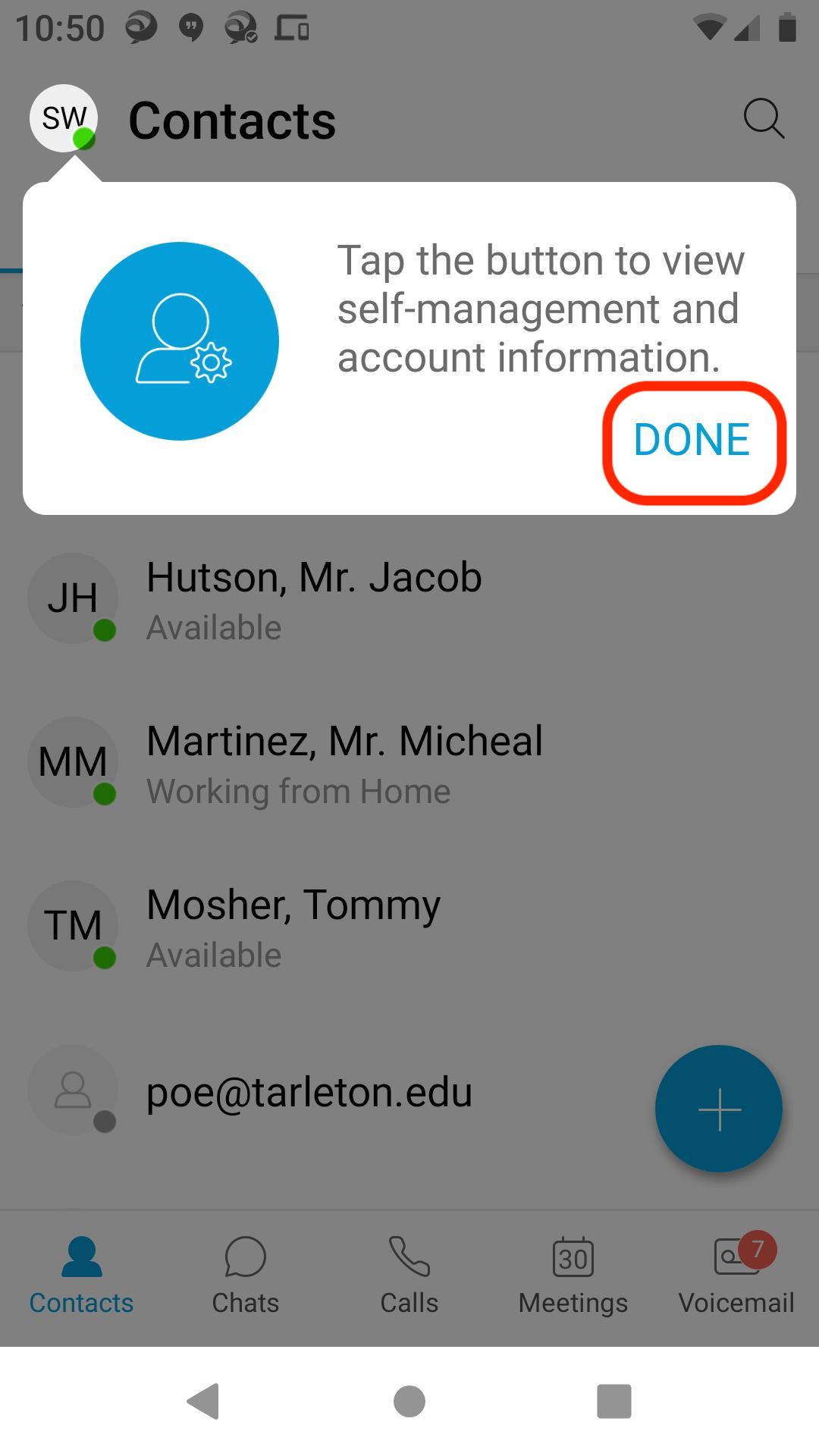 